ПРОТОКОЛ заседания конкурсной комиссииТамбовского ВРЗ АО «ВРМ»26.04.2019										         № К-26Присутствовали:Председатель конкурсной комиссии – Члены конкурсной комиссии:Повестка дня:     О подведении итогов открытого конкурса № 020/ТВРЗ/2019 на право заключения договора по капитальному ремонту помещений здания ЭСЦ (котельная) инв.№80708 на Тамбовском ВРЗ - филиале АО «ВРМ», находящегося на балансовом учете Тамбовского вагоноремонтного завода АО «ВРМ» в 2019 году.     Информация представлена начальником энерго-механического отдела – главным энергетиком Узких С.В.Комиссия решила:Согласиться с выводами и предложениями экспертной группы (протокол от 24.04.2019 г. № 020/ТВРЗ/ЭГ).2.    В связи с тем, что единственный претендент ООО «Желдорснаб Черноземья» г.Воронеж, признан участником открытого конкурса № 020/ТВРЗ/2019, согласно пп. 3) п. 2.9.9. конкурсной документации признать открытый конкурс № 020/ТВРЗ/2019 несостоявшимся.В соответствии с п. 2.9.10 конкурсной документации поручить службе ЭМО Тамбовского ВРЗ АО «ВРМ» в установленном порядке обеспечить заключение договора с ООО «Желдорснаб Черноземья» г.Воронеж со стоимостью предложения 850 000 (Восемьсот пятьдесят тысяч рублей 00 коп.) без НДС, 1 020 000 (Один миллион двадцать тысяч рублей 00 коп.) с учетом всех налогов, включая НДС, указанного в его финансово-коммерческом предложении. Решение принято единогласно.Подписи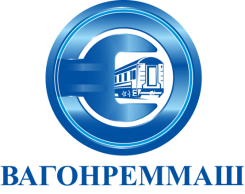 АКЦИОНЕРНОЕ ОБЩЕСТВО «ВАГОНРЕММАШ»Филиал Тамбовский вагоноремонтный завод392009, г. Тамбов, пл. Мастерских, д. 1тел. (4752) 44-49-59, факс 44-49-02, e-mail: tvrz@vagonremmash.ru